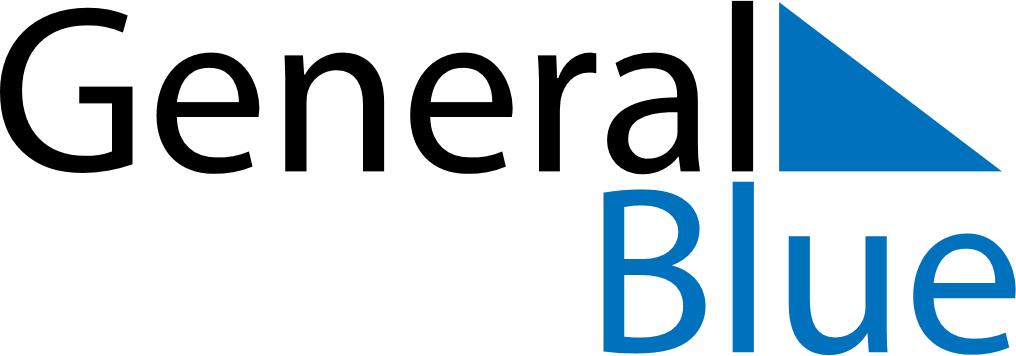 April 2023April 2023April 2023April 2023Dominican RepublicDominican RepublicDominican RepublicSundayMondayTuesdayWednesdayThursdayFridayFridaySaturday123456778Good FridayGood Friday9101112131414151617181920212122232425262728282930